ДУМА МУНИЦИПАЛЬНОГО ОБРАЗОВАНИЯ (седьмой созыв)ПРОТОКОЛ совместного заседания комитета по бюджету, налогам и финансам,                       комитета по городскому хозяйству и строительству и комитета по вопросам безопасности населения  25 мая 2022 года				                                  г. Нижневартовск  Председательствовал: 	      	      	       Елин П.А., председатель комитета          	     	      					       по бюджету, налогам и финансамПрисутствовали:  Отсутствовали: Сочилин В.В., Гасымова Г.А. Приглашенные:Жигулина Т.В.	депутат Думы города Нижневартовска седьмого созыва;Суханова С.П. 	председатель Счетной палаты города Нижневартовска;Гареева В.В.		старший помощник прокурора города Нижневартовска;Сериков С.Е.	заместитель главы города, директор департамента жилищно-коммунального хозяйства администрации города Нижневартовска;Ситников В.П.	заместитель главы города, директор департамента строительства администрации города Нижневартовска;Воликовская И.О.	заместитель главы города, директор департамента по социальной политике администрации города Нижневартовска;Мурашко И.Н.	заместитель главы города по экономике и финансам администрации города Нижневартовска;Силецкий И.П.		директор муниципального казенного учреждения «Управление капитального строительства города     Нижневартовска»;Жукова Н.С.	начальник управления муниципального контроля администрации города Нижневартовска;Морозова Н.В.	управляющий делами администрации города Нижневартовска;Крутовцов А.А.	начальник юридического управления администрации города Нижневартовска.Хрипунов Д.В.	помощник депутата Тюменской областной Думы седьмого созыва.1. СЛУШАЛИ: О повестке дня совместного заседания комитета по бюджету, налогам и финансам, комитета по городскому хозяйству и строительству и комитета по вопросам безопасности населения.Докладчик: Елин П.А., председатель комитета по бюджету, налогам и финансам Думы города Нижневартовска.РЕШИЛИ: Утвердить повестку дня совместного заседания комитета по бюджету, налогам и финансам, комитета по городскому хозяйству и строительству и по вопросам безопасности населения:РЕЗУЛЬТАТЫ ГОЛОСОВАНИЯ:Всего депутатов 21«За» - 19  «Против» - 2 (Криста А.В., Повх С.В.) «Воздержалось»-0Елин П.А. в голосовании участия не принимал              повестка дня утвержденаВопросы по направлению деятельности комитета по бюджету, налогам и финансам2. СЛУШАЛИ: О мерах поддержки субъектов малого и среднего предпринимательства и плане первоочередных действий по стабилизации экономической ситуации в городе Нижневартовске.Докладчик: Мурашко Ирина Николаевна, заместитель главы города по экономике и финансам администрации города Нижневартовска.Мурашко И.Н. сообщила, что в текущем году продолжается поддержка субъектов малого и среднего предпринимательства в рамках реализации двух муниципальных программ. Финансовая поддержка по муниципальной программе «Развитие малого и среднего предпринимательства на территории города Нижневартовска» (18,4 млн. рублей) предоставляется субъектам малого и среднего предпринимательства в виде: 1) возмещения фактических затрат, связанных с арендой (субарендой) нежилых помещений, приобретением нового оборудования (основных средств) и лицензионных программных, приобретением сырья, необходимого для производства продуктов питания;2) грантов для молодых и начинающих предпринимателей.Основная финансовая поддержка в рамках «Развитие агропромышленного комплекса на территории города Нижневартовска» (105,3 млн. рублей) предоставляется сельскохозяйственным товаропроизводителям города в части возмещения затрат за реализованную продукцию.Думой города Нижневартовска в апреле 2022 года установлены дополнительные меры поддержки в виде: - снижения размера платы на 50% в период с 01.04.2022 по 30.09.2022 по договорам аренды движимого и недвижимого муниципального имущества; - мораторий на начисление неустойки (штрафов, пеней) за просрочку платежей в период с 01.04.2022 по 31.12.2022. В части налоговой поддержки предпринимателей города Нижневартовска дополнительно разработаны проекты решений Думы города Нижневартовска, предусматривающие сохранение на 2022 год налоговых ставок на уровне 2021 года по налогу на имущество физических лиц (0,75%) и земельному налогу (0,7% и 0,25%).Землянкин С.Ф. поднял вопрос необходимости дополнительного обсуждения вопроса о сохранении на уровне 2021 года ставки по налогу на имущество физических лиц на налоговый период с 01.01.2022 по 31.12.2022 в размере 0,75%. Обратил внимание на необходимость организации на период сложной экономической ситуации системной совместной работы органов муниципальной власти и бизнес-сообщества, направленной на поддержку субъектов малого и среднего бизнеса на территории города Нижневартовска - создания специального органа (штаба) для оперативного решения вопросов экономического характера.Мурашко И.Н. пояснила, что предложение о сохранении ставки по налогу на имущество физических лиц в размере 0,75% экономически обосновано. Данная ставка является самой низкой на территории Ханты-Мансийского автономного округа-Югры. Выразила готовность рассмотреть предложения депутатов по данному вопросу. Сатинов А.В. отметил необходимость в продуктивных мерах поддержки, удовлетворяющих потребности малого и среднего бизнеса в нынешних экономических условиях, и эффективной расстановке приоритетов оказываемой помощи.	Предложил в состав муниципального Оперативного штаба по мониторингу экономической ситуации в городе Нижневартовске в условиях внешнего санкционного давления, предупреждению завоза и распространения новой коронавирусной инфекции (COVID-19), а также решению задач в области защиты населения и территории города от чрезвычайных ситуаций включить депутатов Думы города Нижневартовска седьмого созыва, представляющих бизнес-сообщество.Выступили: Жигалов С.Н., Елин П.А., Жигулина Т.В., Лисин А.В., Давыдов Д.С., Повх С.В., Криста А.В. Елин П.А. предложил принять информацию к сведению и, в целях создания благоприятных условий для устойчивого развития малого и среднего предпринимательства на территории города Нижневартовска, поручить администрации города проработать вопрос о предоставлении дополнительных мер поддержки субъектам малого и среднего предпринимательства на период до стабилизации экономической ситуации.РЕШИЛИ: 1. Принять к сведению информацию о мерах поддержки субъектов малого и среднего предпринимательства и плане первоочередных действий по стабилизации экономической ситуации в городе Нижневартовске.2. Поручить администрации города Нижневартовска в срок до очередного заседания комитета по бюджету, налогам и финансам в июне 2022 года проработать вопрос о предоставлении дополнительных мер поддержки субъектам малого и среднего предпринимательства в городе Нижневартовске на период до стабилизации экономической ситуации.РЕЗУЛЬТАТЫ ГОЛОСОВАНИЯ:Всего депутатов 22«За»-19 «Против»-2 (Криста А.В., Повх С.В.) «Воздержалось»-1 (Гришин Д.С.)            решение принято3. СЛУШАЛИ: О регулировании деятельности нестационарных торговых объектов на территории города Нижневартовска.Докладчик: Жукова Наталья Сергеевна, начальник управления муниципального контроля администрации города Нижневартовска.Жукова Н.С. сообщила, что плановое регулирование деятельности нестационарных торговых объектов (далее – НТО) осуществляется по нескольким направлениям.	В рамках осуществления планового муниципального контроля с начала 2022 года проведено более 100 осмотров городских территорий. По результатам:- актуализирован реестр НТО на придомовых территориях (всего 15 НТО, по каждому приняты решения собственников);- обследованы 17 торговых центров, на территории которых размещены 34 НТО (территория частной собственности). Правовые основания их размещения проанализированы, приняты соответствующие меры.В целях профилактики правонарушений в сфере деятельности НТО:- в адрес управляющих компаний (далее - УК) направлены 5 предостережений о недопустимости нарушения обязательных требований.-  организовано и проведено рабочее совещание с УК, по итогам которого в их адрес направлена «Памятка» о порядке размещения НТО на придомовой территории. Первые результаты - АО «УК №1» оперативно предоставили информацию о планируемом размещении НТО, размещение предотвращено.В рамках взаимодействия с федеральными надзорными органами: - в целях проведения мероприятий по выявлению нарушений санитарно-эпидемиологического законодательства, а также законодательства о пожарной безопасности, в адрес Отдела надзорной деятельности и Роспотребнадзора направлен перечень НТО, размещенных на придомовых территориях;- в целях рассмотрения вопроса о размещении незаконной рекламы на НТО направлена информация в Федеральную антимонопольную службу.В целях совершенствования нормативной правовой базы, регулирующей размещение НТО на частных и придомовых территориях, подготовлены изменения в Правила благоустройства территории города Нижневартовска в части утверждения эскизов для каждого вида НТО. Данные предложения проходят публичные обсуждения. После принятия изменений запланировано повторное обращение в Думу Ханты-Мансийского автономного округа - Югры по вопросу установлении административной ответственности за нарушение требований к внешнему виду НТО.Елин П.А. предложил принять информацию к сведению.РЕШИЛИ: Принять к сведению информацию о регулировании деятельности нестационарных торговых объектов на территории города Нижневартовска.РЕЗУЛЬТАТЫ ГОЛОСОВАНИЯ:Всего депутатов: 22«За» - единогласно                            решение принятоВопросы по направлению деятельности комитета по городскому хозяйству и строительству4. СЛУШАЛИ: О результатах выездного заседания рабочей группы комитета     по городскому хозяйству и строительству от 24.05.2022.Докладчик: Давыдов Дмитрий Сергеевич, председатель комитета по   городскому хозяйству и строительству Думы города Нижневартовска.Давыдов Д.С. сообщил, что 24 мая 2022 года состоялось выездное заседание рабочей группы комитета по городскому хозяйству и строительству. По результатам выездного заседания рабочая группа комитета отметила:1) по всему маршруту наблюдается ненадлежащая уборка проезжей части, остановочных пунктов, парковочных карманов городских дорог. Необходимо обратить внимание на то, что мойка, подметание дорожных покрытий должны включать также уборку лотков и бордюров от песка, пыли, мусора, грязи. 2) ограждения улично-дорожной сети находятся в неудовлетворительном состоянии: деформированы, плохо очищены, видна ржавчина, не окрашены. Необходимо демонтировать старые ограждения, произвести ремонт деформированных, перейти к единой архитектурной концепции, произвести очистку и покраску. 3)  наблюдается ненадлежащее состояние дождевых и смотровых колодцев ливневой канализации на проезжей части. Не все люки находятся на одном уровне с асфальтом (либо ниже, либо выше), что приводит к деформации: перекосам колодцев, разрушению дорожного полотна.   Необходимо привести в безопасное техническое состояние канализационный люк по улице Героев Самотлора (в районе остановки улицы Героев Самотлора, 30). По информации администрации города Нижневартовска окончательные работы будут проведены с началом работы асфальтобетонных заводов.РЕШИЛИ: 1) Поручить управлению по дорожному хозяйству департамента жилищно-коммунального хозяйства администрации города Нижневартовска в срок до              9 июня 2022 года принять меры по устранению выявленных замечаний по содержанию дорог центральных улиц города Нижневартовска, предусмотрев уборку лотков и бордюров от песка, пыли, мусора, грязи: - от перекрестка улиц Дружбы Народов-Ленина до перекрестка улиц Ленина-проспект Победы;-  от перекрестка улиц Ленина-проспект Победы до монументально-декоративного знака «Флаг на набережной реки Обь в Нижневартовске»;- от монументально-декоративного знака «Флаг на набережной реки Обь в Нижневартовске» вдоль набережной реки Обь через улицу Куропаткина до перекрестка улиц 60 лет Октября-Дружбы Народов;- от перекрестка улиц 60 лет Октября-Дружбы Народов до проспекта Победы.2)  Поручить администрации города Нижневартовска до очередного заседания комитета по городскому хозяйству и строительству в июне 2022 года предоставить план-график работ по устранению замечаний, выявленных в ходе выездного заседания рабочей группы комитета по городскому хозяйству и строительству:- по содержанию дорог на территории города Нижневартовска; - по приведению в надлежащий вид ограждений и элементов улично-дорожной сети города;- по приведению в нормативное состояние дождевых и смотровых колодцев ливневой канализации на проезжей части города; - по приведению в безопасное техническое состояние канализационного люка по улице Героев Самотлора (в районе остановки улицы Героев Самотлора, 30). 3) Провести 9 июня 2022 года выездное заседание рабочей группы комитета по городскому хозяйству и строительству по контролю за состоянием дорог центральных улиц города, задействованных в проведении фестиваля искусств, труда и спорта «Самотлорские ночи». РЕЗУЛЬТАТЫ ГОЛОСОВАНИЯ:Всего депутатов 22«За» - единогласно                решение принято5. СЛУШАЛИ: Об исполнении протокольного поручения по вопросу выделения денежных средств на выполнение работ по благоустройству территории в районе ТК «Самотлор» (ул. Мира, 62А), оборудовав площадку для отдыха жителей.Докладчик: Ситников Виктор Петрович, заместитель главы города, директор департамента строительства администрации города Нижневартовска.Ситников В.П. проинформировал о том, что разработана проектно-сметная документация. Стоимость выполнения работ по благоустройству объекта составляет 26,4 млн. рублей. Направлена потребность в выделении финансирования для заключения муниципального контракта на выполнение работ по благоустройству объекта. Также потребность внесена в реестр на выделение бюджетных ассигнований на принятие новых (увеличение действующих) видов расходных обязательств в текущем финансовом году.Выступили: Давыдов Д.С., Ситников В.П., Сатинов А.В.РЕШИЛИ: Продлить контроль за исполнением протокольного поручения до очередного заседания комитета в октябре 2022 года.РЕЗУЛЬТАТЫ ГОЛОСОВАНИЯ:Всего депутатов 22«За» - 21 «Против» - 0 «Воздержалось» - 0  Повх С.В. в голосовании участия не принимал            решение принято6. СЛУШАЛИ: О рассмотрении вопроса обеспечения мест массового отдыха и занятий спортом, расположенных на территории набережной реки Обь, общественными туалетами.Докладчики: Силецкий Иван Петрович, директор муниципального казенного учреждения «Управление капитального строительства города Нижневартовска».Сериков Сергей Евгеньевич, заместитель главы города, директор департамента жилищно-коммунального хозяйства администрации города Нижневартовска.Силецкий И.П. сообщил, что в рамках муниципальной программы «Формирование комфортной городской среды» предусмотрено строительство объекта «Бульвар на набережной в створе улиц Чапаева-Ханты-Мансийской        в г. Нижневартовске» в три этапа. Благоустройство набережной включает в себя строительство общественного туалета на втором этапе в капитальном исполнении. Ввод объекта в эксплуатацию запланирован на сентябрь-октябрь 2022 года.Землянкин С.Ф. считает, что необходимо предусмотреть мероприятия по строительству общественного туалета в створе улиц Чапаева-Мусы Джалиля.  Сериков С.Е. проинформировал о том, что в ближайшее время будут выполнены мероприятия по установке и обслуживанию биотуалетов на набережной реки Обь в районе гостиничного комплекса «Жемчужина Сибири» и в районе памятника Мусе Джалилю. Выступили: Землянкин С.Ф., Сериков С.Е., Давыдов Д.С., Гришин Д.С.,    Сатинов А.В.Сатинов А.В. предложил поручить администрации города Нижневартовска концептуально проработать вопрос размещения (дизайн, расположение, формы) общественных туалетов в капитальном стационарном исполнении по всей протяженности набережной реки Обь.РЕШИЛИ: 1. Принять к сведению информацию администрации города Нижневартовска.2. Вопрос строительства туалета на набережной реки Обь в рамках муниципальной программы «Формирование комфортной городской среды» (2 этап) оставить на контроле комитета до очередного заседания в сентябре  2022 года.3. Поручить администрации города Нижневартовска концептуально проработать вопрос размещения (дизайн, расположение, формы) общественных туалетов в капитальном стационарном исполнении по всей протяженности набережной реки Обь.РЕЗУЛЬТАТЫ ГОЛОСОВАНИЯ:Всего депутатов 22«За» - 21 «Против» - 0 «Воздержалось» - 1 (Панфилова Э.М.)    решение принято7. СЛУШАЛИ: Информацию о ходе выполнения работ по обустройству дополнительный гостевой стоянки у спортивного комплекса «Самотлор».Докладчики: Воликовская Ирина Олеговна, заместитель главы города, директор департамента по социальной политике администрации города Нижневартовска.Землянкин Сергей Федорович, депутат Думы города Нижневартовска седьмого созыва.Воликовская И.О. сообщила, что заключен контракт с подрядчиком, срок окончания выполнения работ 19 июля 2022 года. Подрядчик приступил к работам, ведется ежедневный контроль за исполнением.Землянкин С.Ф. в дополнение к информации сообщил, что на данный момент прорабатывается вопрос узаконивания и передачи собственнику земельного участка для обустройства дополнительной гостевой стоянки у спортивного комплекса «Самотлор».   РЕШИЛИ: Информацию о ходе выполнения работ по обустройству дополнительный гостевой стоянки у спортивного комплекса «Самотлор» принять к сведению.РЕЗУЛЬТАТЫ ГОЛОСОВАНИЯ:Всего депутатов 22«За» - единогласно                     решение принято8. СЛУШАЛИ: О рассмотрении вопроса строительства ливневой канализации по улице Интернациональной в створе улицы Ханты-Мансийской и моста «Бегущая лань».Докладчики:Землянкин Сергей Федорович, депутат Думы города Нижневартовска   седьмого созыва.Ситников Виктор Петрович, заместитель главы города, директор департамента строительства администрации города Нижневартовска.Землянкин С.Ф. сообщил, что в его адрес поступают обращения гаражно-строительных кооперативов, расположенных на улице Северной в районе ресторана «Лимон», по вопросу подтопления территорий паводковыми водами в весенне-осенний период. Считает, что строительство ливневой канализации       по улице Интернациональной от моста «Бегущая лань» до улицы Ханты-Мансийской решит вопрос скапливания талых вод. Обратил внимание на то, что подтоплению подверглись также территории новых строящихся микрорайонов города Нижневартовска (40, 41, 42, 43).  Ситников В.П. сообщил, что вопрос строительства ливневой канализации           по улице Интернациональной от моста «Бегущая лань» до улицы Ханты-Мансийской может быть рассмотрен после реконструкции автомобильной дороги. Проинформировал о том, что в 2021 году была проложена ливневая канализация по улице Северной и улице Салманова. На сегодняшний день осуществлены работы по врезке в существующий ливневой коллектор в районе улицы Мира. Сатинов А.В. считает, что необходимо взять в работу разработку проекта и найти наиболее эффективный путь решения вопроса.Выступили: Одокиенко Р.Г., Ситников В.П., Давыдов Д.С.РЕШИЛИ: Поручить администрации города Нижневартовска разработать проект строительства ливневой канализации по улице Интернациональной в створе улицы Ханты-Мансийской и моста «Бегущая лань» до заседания комитета в октябре 2022 года.РЕЗУЛЬТАТЫ ГОЛОСОВАНИЯ:Всего депутатов 22«За» - единогласно                     решение принятоВопросы по направлению деятельности комитетапо вопросам безопасности населения9. СЛУШАЛИ: О рассмотрении обращений жителей города Нижневартовска по вопросам организации пассажирских перевозок к садово-огородническим товариществам, расположенным по направлению Нижневартовск-Мегион.Докладчики: Панфилова Эльвира Марселевна, депутат Думы города Нижневартовска седьмого созыва.Жигалов Сергей Николаевич, председатель комитета по вопросам безопасности населения Думы города Нижневартовска.Панфилова Э.М. сообщила о коллективном обращении председателей садово-огороднических некоммерческих товариществ, расположенных на автодороге Нижневартовск-Мегион, на территории которых постоянно проживают 236 человек, из них 42 дети дошкольного и школьного возраста, с просьбой рассмотреть возможность организации круглогодичного режима работы муниципального маршрута №91 «Автовокзал-СОНТ«Нефтяник», поскольку перевозка пассажиров по данному маршруту осуществляется только в весенне-осенний период. Сериков С.Е. пояснил, что по предварительным (прогнозным) подсчетам для осуществления перевозок пассажиров по маршруту №91 в зимний период с  10.10.2022 по 30.04.2023 ориентировочная сумма по контракту составит 2 930 938,62 руб., размер субсидии, в целях компенсации недополученных доходов от предоставления льгот на проезд неработающим пенсионерам составит 1 470 939, 82 руб. Вопрос о круглогодичном режиме работы по муниципальному маршруту №91 будет рассмотрен при дополнительном финансирования на организацию транспортного обслуживания населения в границах городского округа.  Выступили: Жигалов С.Н., Землянкин С.Ф., Джек В.П., Сериков С.Е., Панфилова Э.М., Великий Д.С.Сатинов А.В. предложил поручить администрации города Нижневартовска изыскать денежные средства для организации круглогодичного режима работы маршрута №91 «Автовокзал-СОНТ «Нефтяник» до очередного заседания комитета в сентябре 2022 года.Комитету по вопросам безопасности населения Думы города Нижневартовска совместно с администрацией города Нижневартовска проработать поступившие обращения жителей города в адрес депутатов Думы города Нижневартовска по вопросу организации и осуществления перевозок пассажиров к территориям садово-огороднических товариществ в весенне-осенний период года.РЕШИЛИ:  1. Поручить администрации города Нижневартовска изыскать денежные средства для организации круглогодичного режима работы маршрута №91 «Автовокзал - СОНТ «Нефтяник» до очередного заседания комитета в сентябре 2022 года.2. Комитету по вопросам безопасности населения Думы города Нижневартовска совместно с администрацией города Нижневартовска проработать поступившие обращения жителей города в адрес депутатов Думы города Нижневартовска по вопросу организации и осуществления перевозок пассажиров к территориям садово-огороднических товариществ в весенне-осенний период года.РЕЗУЛЬТАТЫ ГОЛОСОВАНИЯ:Всего депутатов 22«За» - 21 «Против» - 0 «Воздержалось» - 0            решение принятоВопросы по повестке дня очередного заседания Думы города Нижневартовска10. СЛУШАЛИ: Об отчете об исполнении бюджета города Нижневартовска за 2021 год.Докладчик: Мурашко Ирина Николаевна, заместитель главы города по экономике и финансам администрации города Нижневартовска.Краткая аннотация к проекту: Бюджет города Нижневартовска на 2021 год утвержден решением Думы города Нижневартовска от 11.12.2020 №689 «О бюджете города Нижневартовска на 2021 год и на плановый период 2022 и 2023 годов» со следующими параметрами: доходы - 19 475 391,27 тыс. рублей, расходы - 20 130 171,34 тыс. рублей, дефицит - 654 780,07 тыс. рублей или 10,4% от общего объема доходов бюджета города без учета безвозмездных поступлений и поступлений налоговых доходов по дополнительным нормативам отчислений, что не превысило ограничения, установленные статьей 92.1 Бюджетного кодекса Российской Федерации. 	С учетом последней редакции решения Думы города от 11.12.2020 №689 «О бюджете города Нижневартовска на 2021 год и на плановый период 2022        и 2023 годов» (с изменениями от 10.12.2020) параметры бюджета следующие: доходы - 20 023 793,09 тыс. рублей; расходы - 21 133 628,43 тыс. рублей; дефицит - 1 109 835,34 тыс. рублей. Расходы бюджета города исполнены в объеме 20 731 667,68 тыс. рублей, или 97,0% от уточненных плановых показателей (21 379 363,62 тыс. рублей).К уровню 2020 года доходы и расходы бюджета города снизились на 4,4% и 1,4% соответственно. По сравнению с профицитным исполнением бюджета города в 2020 году, в 2021 году, наоборот, бюджет города исполнен                       с превышением расходов над доходами - дефицитом в сумме 385 490,35 тыс. рублей.На протяжении отчетного периода бюджет города оставался сбалансированным, временные кассовые разрывы отсутствовали. Заявляемый главными распорядителями средств бюджета города объем на оплату расходных обязательств был полностью обеспечен финансовыми средствами. Сатинов А.В. сообщил, что доклад об отчете об исполнении бюджета города Нижневартовска за 2021 год был заслушан на публичных слушаниях. Предложил перейти к рассмотрению вопросов. Зяблицкая Н.В. попросила уточнить какие суммы и на что именно были выделены меры социальной поддержки детям-сиротам и детям, оставшимся без попечения родителей.Мурашко И.Н. сообщила, что по мерам социальной поддержки детям-сиротам и детям, оставшимся без попечения родителей, были произведены расходы: - на приобретение жилых помещений в размере 133 000,0 тысяч рублей;- на вознаграждение приемным родителям в размере более 100 000,0 тысяч рублей;- на проведение ремонта жилых помещений в размере более 1 000,0 тысяч рублей.РЕШИЛИ: Рекомендовать Думе города Нижневартовска принять решение об отчете об исполнении бюджета города Нижневартовска за 2021 год.РЕЗУЛЬТАТЫ ГОЛОСОВАНИЯ:Всего депутатов 22«За»-20 «Против» - 0 «Воздержалось»- 2 (Криста А.В., Повх С.В.)           решение принято11. СЛУШАЛИ: О внесении изменений в решение Думы города Нижневартовска от 10.12.2021 №45 «О бюджете города Нижневартовска на 2022 год и на плановый период 2023 и 2024 годов».Докладчик: Мурашко Ирина Николаевна, заместитель главы города по экономике и финансам администрации города Нижневартовска.Краткая аннотация к проекту: Проект решения подготовлен для выполнения дополнительно установленных Постановлением Правительства Ханты-Мансийского автономного округа - Югры от 24.12.2021 №585-п обязательств, учитывая, что в бюджете города Нижневартовска одним из источников финансирования дефицита бюджета является привлечение кредитов от кредитных организаций в валюте Российской Федерации.   Мурашко И.Н. сообщила, что предлагается скорректировать бюджет города Нижневартовска, утвержденный решением Думы города Нижневартовска от 10.12.2021 №45 «О бюджете города Нижневартовска на 2022 год и на плановый период 2023 и 2024 годов»:1. Доходы бюджета на 2022 год увеличить на сумму 113 640,90 тысяч рублей. 2. Расходы бюджета на 2022 год уменьшить на сумму 27 919,97 тыс. рублей. 3. Дефицит бюджета на 2022 год уменьшить за счет изменения остатков средств на счетах по учету средств бюджетов на 01.01.2022 и изменения объемов и видов муниципальных заимствований.4. Предлагается:                               - доходы бюджета на 2023 год увеличить на сумму 6 454,98 тысяч рублей;- расходы бюджета на 2023 год уменьшить на сумму 261 501,99 тысяч рублей;- дефицит бюджета на 2023 год уменьшить на сумму 267 956,97 тысяч рублей.5. Предлагается:  - доходы бюджета на 2024 год увеличить на сумму 3 125,33 тысяч рублей;- расходы бюджета на 2024 год уменьшить на сумму 281 501,99 тысяч рублей;- дефицит бюджета на 2024 год уменьшить на сумму 284 627,32 тысяч рублей.Выступили: Криста А.В., Мурашко И.Н.РЕШИЛИ: Рекомендовать Думе города Нижневартовска принять решение о внесении изменений в решение Думы города Нижневартовска от 10.12.2021 №45 «О бюджете города Нижневартовска на 2022 год и на плановый период 2023 и 2024 годов».РЕЗУЛЬТАТЫ ГОЛОСОВАНИЯ:Всего депутатов 22«За»-20 «Против» - 0 «Воздержалось»- 2 (Криста А.В., Повх С.В.)           решение принято12. СЛУШАЛИ: О внесении изменений в решение Думы города Нижневартовска от 24.04.2015 №785 «О земельном налоге» (с изменениями).Докладчик: Мурашко Ирина Николаевна, заместитель главы города по экономике и финансам администрации города Нижневартовска.Краткая аннотация к проекту: Проект решения подготовлен в целях реализации дополнительных мер поддержки субъектов малого и среднего предпринимательства в рамках исполнения Плана первоочередных действий по обеспечению развития экономики города Нижневартовска в условиях внешнего санкционного давления на 2022 год. Предлагается сохранить на уровне 2021 года ставки по земельному налогу на налоговый период с 01.01.2022 по 31.12.2022.Мурашко И.Н. сообщила, что проект решения направлен на поддержку субъектов малого и среднего предпринимательства, которая позволит снизить налоговую нагрузку для налогоплательщиков, сохранив пониженную ставку по земельному налогу для отдельных категорий налогоплательщиков. Проектом решения предлагается сохранить на уровне 2021 года ставки по земельному налогу на налоговый период с 01.01.2022 по 31.12.2022: - 0,25% для земельных участков под объектами общественного питания (код вида разрешенного использования 4.6);- 0,7% для земельных участков под объектами культурного развития (код вида разрешенного использования 3.6).Объем выпадающих доходов бюджета города оценивается в сумме 3 701,4 тыс. рублей.Выступили: Криста А.В., Мурашко И.Н.РЕШИЛИ: Рекомендовать Думе города Нижневартовска принять решение о внесении изменений в решение Думы города Нижневартовска от 24.04.2015 №785 «О земельном налоге» (с изменениями). РЕЗУЛЬТАТЫ ГОЛОСОВАНИЯ:Всего депутатов 22«За»-16 «Против» - 2  (Криста А.В., Повх С.В.) «Воздержалось»- 4 (Мухин А.А., Великий Д.С., Гришин Д.С., Панфилова Э.М.)            решение принято13. СЛУШАЛИ: О внесении изменения в решение Думы города Нижневартовска от 31.10.2014 №658 «О налоге на имущество физических лиц» (с изменениями).Докладчик: Мурашко Ирина Николаевна, заместитель главы города по экономике и финансам администрации города Нижневартовска.Краткая аннотация к проекту: Проект решения подготовлен в рамках исполнения Плана первоочередных действий по обеспечению развития экономики города Нижневартовска в условиях внешнего санкционного давления на 2022 год, утвержденного распоряжением администрации города Нижневартовска от 31.03.2022 № 233-р, в части поддержки субъектов малого и среднего предпринимательства, включая нефинансовые меры поддержки, его принятие позволит снизить налоговую нагрузку для налогоплательщиков, сохранив пониженную ставку по налогу на имущество физических лиц в размере 0,75%, действовавшую с 01.01.2021 по 31.12.2021.	Объем выпадающих доходов бюджета города в 2023 году оценивается в сумме 74 167,5 тыс. рублей.Землянкин С.Ф. считает, что в нынешних экономических условиях размер ставки по налогу на имущество физических лиц на налоговый период                    с  01.01.2022 по 31.12.2022 необходимо изменить на 0,5 %. Предложил снять вопрос с повестки дня девятого заседания Думы города Нижневартовска для доработки.  Выступили: Мурашко И.Н., Землянкин С.Ф., Сатинов А.В.  Сатинов А.В. предложил снять вопрос с повестки дня девятого заседания Думы города Нижневартовска для доработки до очередного заседания Думы города Нижневартовска в июне 2022 года. Создать рабочую группу по вопросу определения размера ставки по налогу на имущество физических лиц на период с 01.01.2022 по 31.12.2022 с участием депутатов Думы города Нижневартовска седьмого созыва: Зяблицкой Н.В., Землянкина С.Ф., Жигулиной Т.В., Давыдова Д.С., Джека В.П., Лисина А.В., Криста А.В. и представителей администрации города Нижневартовска. Руководителем рабочей группы назначить депутата Думы города Нижневартовска седьмого созыва Землянкина С.Ф. РЕШИЛИ: 1. Рекомендовать Думе города Нижневартовска снять с рассмотрения включенный в повестку дня заседания Думы города Нижневартовска вопрос    «О внесении изменения в решение Думы города Нижневартовска                           от 31.10.2014 №658 «О налоге на имущество физических лиц»                                      (с изменениями)» и направить на доработку до очередного заседания Думы города Нижневартовска в июне 2022 года.2. Создать рабочую группу из представителей депутатов Думы города Нижневартовска и администрации города Нижневартовска для доработки проекта решения «О внесении изменения в решение Думы города Нижневартовска от 31.10.2014 №658 «О налоге на имущество физических лиц» (с изменениями)», включив в состав рабочей группы от депутатов Думы города Нижневартовска: Зяблицкую Н.В., Землянкина С.Ф., Жигулину Т.В., Давыдова Д.С., Джека В.П., Лисина А.В., Криста А.В.Руководителем рабочей группы назначить депутата Думы города Нижневартовска седьмого созыва Землянкина С.Ф. РЕЗУЛЬТАТЫ ГОЛОСОВАНИЯ:Всего депутатов 22«За» - единогласно                решение принято14. СЛУШАЛИ: О внесении изменений в решение Думы города Нижневартовска от 26.10.2012 №289 «Об утверждении Положения о порядке материально-технического и организационного обеспечения деятельности органов местного самоуправления города Нижневартовска».Докладчик: Морозова Наталья Владимировна, управляющий делами администрации города Нижневартовска.Краткая аннотация к проекту: Проект решения разработан в целях приведения в соответствие с Федеральным законом от 06.10.2003 №131-ФЗ «Об общих принципах организации местного самоуправления в Российской Федерации», Уставом города Нижневартовска, уставом муниципального казенного учреждения «Управление материально-технического обеспечения деятельности органов местного самоуправления города Нижневартовска» и уточнения понятия органов местного самоуправления города. Морозова Н.В. сообщила, что проект решения разработан в целях приведения в соответствие с Федеральным законом и уточнения понятия органов местного самоуправления города. Принятие проекта решения Думы города не предусматривает и не повлечет дополнительных расходов из бюджета города.РЕШИЛИ: Рекомендовать Думе города Нижневартовска принять решение о внесении изменений в решение Думы города Нижневартовска от 26.10.2012 №289 «Об утверждении Положения о порядке материально-технического и организационного обеспечения деятельности органов местного самоуправления города Нижневартовска».РЕЗУЛЬТАТЫ ГОЛОСОВАНИЯ:Всего депутатов 22«За» - единогласно                         решение принято15. СЛУШАЛИ: О внесении изменений в решение Думы города Нижневартовска от 31.03.2017 №166 «О Порядке организации и проведения публичных слушаний в городе Нижневартовске» (с изменениями).Докладчик: Крутовцов Александр Алексеевич, начальник юридического управления администрации города Нижневартовска.Краткая аннотация к проекту: Проектом решения вносятся изменения в связи с приведением Порядка организации и проведения публичных слушаний в городе Нижневартовске в соответствие с Федеральным законом от 06.10.2003 №131-ФЗ «Об общих принципах организации местного самоуправления в Российской Федерации». Предусматривается возможность направления предложений и замечаний по вынесенному на обсуждение проекту муниципального правового акта посредством официального сайта органов местного самоуправления города Нижневартовска и федеральной государственной информационной системы «Единый портал государственных и муниципальных услуг (функций)», а также обязанность размещения материалов по публичным слушаниям и информации по результатам публичных слушаний на едином портале.  Елин П.А. сообщил, что вопрос был рассмотрен на совместном заседании комитета по социальным вопросам, комитета по развитию гражданского общества и по вопросам развития национальных и общественных объединений. При отсутствии вопросов предложил перейти к голосованию.РЕШИЛИ: Рекомендовать Думе города Нижневартовска принять решение о внесении изменений в решение Думы города Нижневартовска от 31.03.2017 №166 «О Порядке организации и проведения публичных слушаний в городе Нижневартовске» (с изменениями).РЕЗУЛЬТАТЫ ГОЛОСОВАНИЯ:Всего депутатов 22«За» - единогласно                    решение принятоПРИЛОЖЕНИЕ К ПРОТОКОЛУ: Особое мнение депутата Думы города Нижневартовска седьмого созыва Криста А.В. по вопросу: О внесении изменений в решение Думы города Нижневартовска от 10.12.2021 №45 «О мерах поддержки субъектов малого и среднего предпринимательства и плане первоочередных действий по стабилизации экономической ситуации в городе Нижневартовске».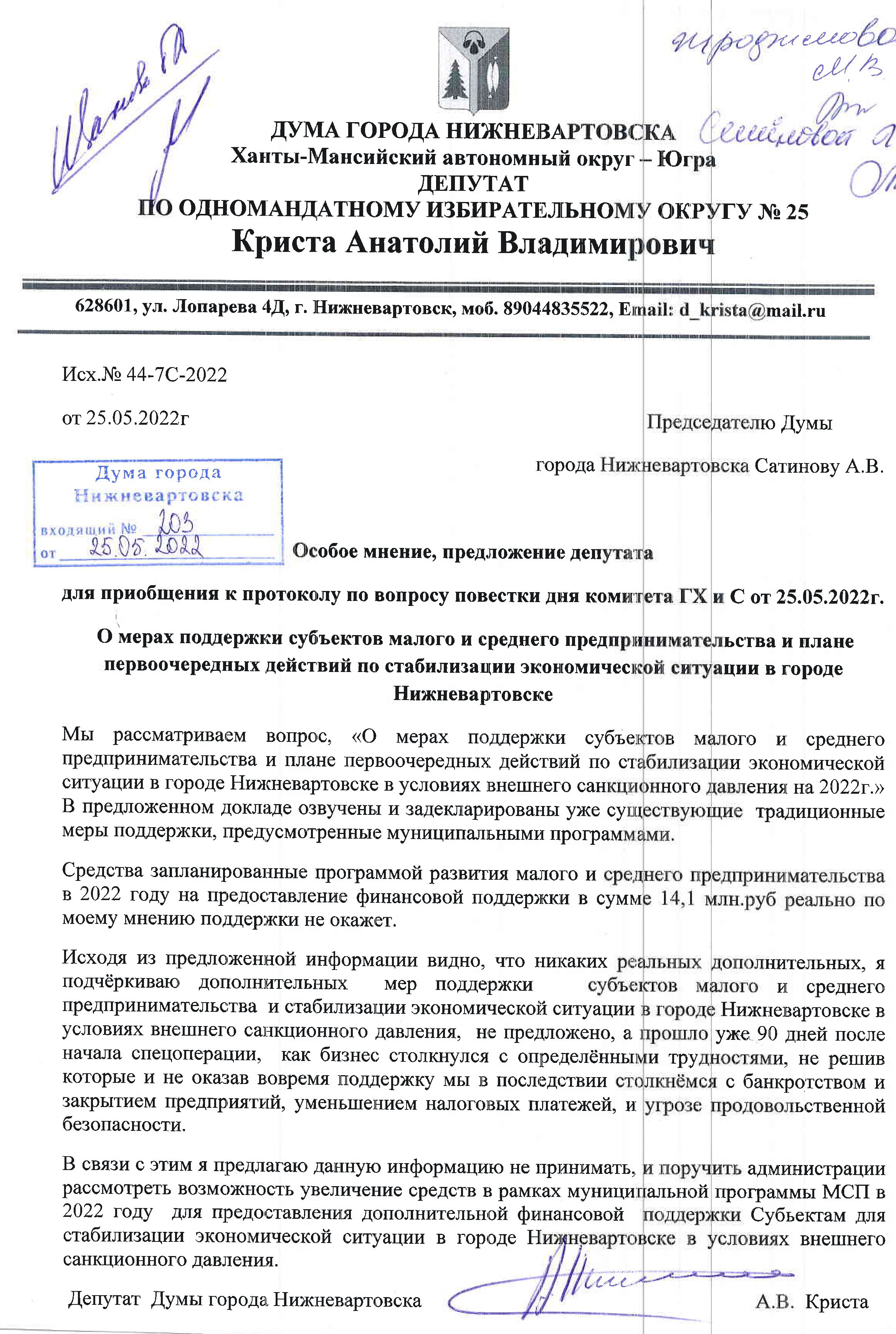 Одокиенко Роман Геннадьевичдепутат по одномандатному округу№1Лицук Андрей Артуровичдепутат по одномандатному округу№2Чиканцев Тарас Александровичдепутат по одномандатному округу№3Зяблицкая Наталья Викторовнадепутат по одномандатному округу№4Гришин Дмитрий Сергеевичдепутат по одномандатному округу№5Власюк Елена Николаевнадепутат по одномандатному округу№7Молоков Николай Викторовичдепутат по одномандатному округу№9Жигалов Сергей Николаевичдепутат по одномандатному округу№10Мухин Александр Алексеевичдепутат по одномандатному округу№11Повх Степан Владимирович депутат по одномандатному округу№12Землянкин Сергей Федоровичдепутат по одномандатному округу№13Великий Дмитрий Сергеевичдепутат по одномандатному округу№15Лариков Павел Анатольевичдепутат по одномандатному округу№17Рачков Валерий Юрьевичдепутат по одномандатному округу№18Джек Владимир Петровичдепутат по одномандатному округу№19Зворыгина Светлана Анатольевна депутат по одномандатному округу№20Давыдов Дмитрий Сергеевичдепутат по одномандатному округу№21Лисин Анатолий Владимировичдепутат по одномандатному округу№22Панфилова Эльвира Марселевнадепутат по одномандатному округу№23Сатинов Алексей Владимировичпредседатель Думы города Нижневартовска, депутат по одномандатному округу№24Криста Анатолий Владимировичдепутат по одномандатному округу№25О повестке дня совместного заседания комитета комитета по бюджету, налогам и финансам, комитета по городскому хозяйству и строительству и по вопросам безопасности населения.         Докладчик: Елин Павел Алексеевич, председатель комитета по бюджету, налогам и финансам Думы города Нижневартовска. Вопросы по направлению деятельности комитета по бюджету, налогам и финансамО мерах поддержки субъектов малого и среднего предпринимательства и плане первоочередных действий по стабилизации экономической ситуации в городе Нижневартовске.         Докладчик: Мурашко Ирина Николаевна, заместитель главы города по экономике и финансам администрации города Нижневартовска.О регулировании деятельности нестационарных торговых объектов на территории города Нижневартовска.Докладчик: Жукова Наталья Сергеевна, начальник управления муниципального контроля администрации города Нижневартовска.Вопросы по плану работы комитета по городскому хозяйству и строительствуО результатах выездного заседания рабочей группы комитета по городскому хозяйству и строительству от 24.05.2022.        Докладчик: Давыдов Дмитрий Сергеевич, председатель комитета   по   городскому хозяйству и строительству Думы города Нижневартовска.Об исполнении протокольного поручения по вопросу выделения денежных средств на выполнение работ по благоустройству территории в районе ТК «Самотлор» (ул. Мира, 62А), оборудовав площадку для отдыха жителей.Докладчик: Ситников Виктор Петрович, заместитель главы города, директор департамента строительства администрации города Нижневартовска.О рассмотрении вопроса обеспечения мест массового отдыха и занятий спортом, расположенных на территории набережной реки Обь, общественными туалетами.   Докладчики:   Силецкий Иван Петрович, директор муниципального казенного   учреждения «Управление капитального строительства                                     города Нижневартовска».Сериков Сергей Евгеньевич, заместитель главы города, директор департамента жилищно-коммунального хозяйства администрации города Нижневартовска.Информация о ходе выполнения работ по обустройству дополнительный гостевой стоянки у спортивного комплекса «Самотлор».Докладчики: Воликовская Ирина Олеговна, заместитель главы города, директор департамента по социальной политике администрации города Нижневартовска.Землянкин Сергей Федорович, депутат Думы города Нижневартовска седьмого созыва.О рассмотрении вопроса строительства ливневой канализации по улице Интернациональной в створе улицы Ханты-Мансийской и моста «Бегущая лань».           Докладчики:Землянкин Сергей Федорович, депутат Думы города Нижневартовска   седьмого созыва.  Ситников Виктор Петрович, заместитель главы города, директор департамента строительства администрации города Нижневартовска.Вопросы по направлению деятельности комитета по вопросам безопасности населенияО рассмотрении обращений жителей города Нижневартовска по вопросам организации пассажирских перевозок к садово-огородническим товариществам, расположенным по направлению Нижневартовск-Мегион.         Докладчики: Панфилова Эльвира Марселевна, депутат Думы города Нижневартовска седьмого созыва.Жигалов Сергей Николаевич, председатель комитета по вопросам безопасности населения Думы города Нижневартовска.Вопросы по повестке дня очередного заседания Думы города НижневартовскаОб исполнении бюджета города Нижневартовска за 2021 год.Докладчик:  Мурашко Ирина Николаевна, заместитель главы города по экономике и финансам администрации города Нижневартовска.О внесении изменений в решение Думы города Нижневартовска            от 10.12.2021 №45 «О бюджете города Нижневартовска на 2022 год и на плановый период 2023 и 2024 годов».Докладчик:  Мурашко Ирина Николаевна, заместитель главы города по экономике и финансам администрации города Нижневартовска.О внесении изменений в решение Думы города Нижневартовска             от 24.04.2015 №785 «О земельном налоге» (с изменениями).Докладчик:  Мурашко Ирина Николаевна, заместитель главы города по экономике и финансам администрации города Нижневартовска.О внесении изменения в решение Думы города Нижневартовска             от 31.10.2014 №658 «О налоге на имущество физических лиц»                       (с изменениями).Докладчик:  Мурашко Ирина Николаевна, заместитель главы города по экономике и финансам администрации города Нижневартовска.О внесении изменений в решение Думы города Нижневартовска             от 26.10.2012 №289 «Об утверждении Положения о порядке материально-технического и организационного обеспечения деятельности органов местного самоуправления города Нижневартовска».Докладчик: Морозова Наталья Владимировна, управляющий делами администрации города Нижневартовска.О внесении изменений в решение Думы города Нижневартовска            от 31.03.2017 №166 «О Порядке организации и проведения публичных слушаний в городе Нижневартовске» (с изменениями).Докладчик: Крутовцов Александр Алексеевич, начальник юридического управления администрации города Нижневартовска.  Председатель комитета по бюджету,  налогам и финансам          П.А. Елин